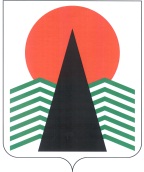 АДМИНИСТРАЦИЯ  НЕФТЕЮГАНСКОГО  РАЙОНАпостановлениег.НефтеюганскО внесении изменений в некоторые постановления администрации Нефтеюганского района В соответствии с Бюджетным кодексом Российской Федерации, Федеральным законом от 06.10.2003 № 131-ФЗ «Об общих принципах организации местного самоуправления в Российской Федерации»  п о с т а н о в л я ю:Внести в постановление администрации Нефтеюганского района 
от 08.10.2013 № 2624-па «Об утверждении муниципальной программы Нефтеюганского района «Управление муниципальными финансами в Нефтеюганском районе на 2014-2020 годы» следующие изменения:В пункте 1 после слов «Утвердить муниципальную программу» дополнить словами «Нефтеюганского района». Пункт 2 изложить в следующей редакции:«2. Настоящее постановление подлежит официальному опубликованию 
в газете «Югорское обозрение» и размещению на официальном сайте органов местного самоуправления Нефтеюганского района.».В пункте 3 слова «с 01.01.2014» исключить.Дополнить пунктом 3.1 следующего содержания:«3.1.Настоящее постановление вступает в силу после официального опубликования, но не ранее 01.01.2014.».Внести в постановление администрации Нефтеюганского района 
от 30.10.2013 № 2849-па «О внесении изменений в постановление администрации Нефтеюганского района от 08.10.2013 № 2624-па» изменения, изложив пункты 2, 3 
в следующей редакции:«2. Настоящее постановление подлежит официальному опубликованию в газете «Югорское обозрение» и размещению на официальном сайте органов местного самоуправления Нефтеюганского района.3.Настоящее постановление вступает в силу после официального опубликования, но не ранее 01.01.2014.».Внести в постановление администрации Нефтеюганского района 
от 04.07.2014 № 1352-па «О внесении изменений в постановление администрации Нефтеюганского района от 08.10.2013 № 2624-па» следующие изменения:В пункте 2 после слова «подлежит» дополнить словом «официальному».Дополнить пунктом 2.1 следующего содержания:«2.1. Настоящее постановление вступает в силу после официального опубликования.».Внести в постановление администрации Нефтеюганского района 
от 15.10.2014 № 2227-па «О внесении изменений в постановление администрации Нефтеюганского района от 08.10.2013 № 2624-па» следующие изменения:В пункте 2 после слова «подлежит» дополнить словом «официальному».Дополнить пунктом 2.1. следующего содержания:«2.1. Настоящее постановление вступает в силу после официального опубликования.».Внести в постановление администрации Нефтеюганского района 
от 31.12.2014 № 3306-па «О внесении изменений в постановление администрации Нефтеюганского района от 08.10.2013 № 2624-па» следующие изменения:В пункте 2 после слова «подлежит» дополнить словом «официальному».Дополнить пунктом 2.1. следующего содержания:«2.1. Настоящее постановление вступает в силу после официального опубликования.».Настоящее постановление подлежит официальному опубликованию 
в газете «Югорское обозрение» и размещению на официальном сайте органов местного самоуправления Нефтеюганского района.Настоящее постановление вступает в силу после официального опубликования.Контроль за выполнением постановления возложить на директора департамента финансов – заместителя главы администрации Нефтеюганского района М.Ф.Бузунову.Глава администрации района      				Г.В.Лапковская08.06.2015№ 1119-па-нпа№ 1119-па-нпа